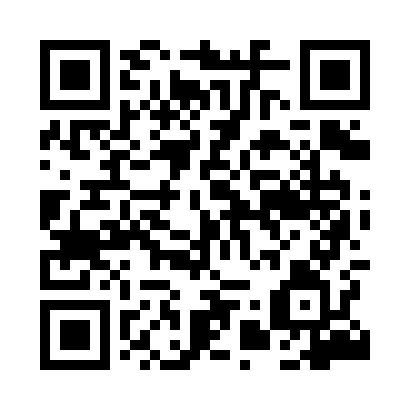 Prayer times for Burdze, PolandMon 1 Apr 2024 - Tue 30 Apr 2024High Latitude Method: Angle Based RulePrayer Calculation Method: Muslim World LeagueAsar Calculation Method: HanafiPrayer times provided by https://www.salahtimes.comDateDayFajrSunriseDhuhrAsrMaghribIsha1Mon4:126:0812:365:037:058:542Tue4:096:0512:365:047:078:563Wed4:076:0312:355:067:088:584Thu4:046:0112:355:077:109:005Fri4:015:5912:355:087:119:026Sat3:585:5712:345:097:139:047Sun3:555:5512:345:107:159:068Mon3:535:5212:345:117:169:089Tue3:505:5012:345:127:189:1110Wed3:475:4812:335:147:199:1311Thu3:445:4612:335:157:219:1512Fri3:415:4412:335:167:239:1713Sat3:385:4212:335:177:249:2014Sun3:365:4012:325:187:269:2215Mon3:335:3812:325:197:279:2416Tue3:305:3512:325:207:299:2717Wed3:275:3312:325:217:319:2918Thu3:245:3112:315:227:329:3219Fri3:215:2912:315:237:349:3420Sat3:185:2712:315:247:359:3721Sun3:155:2512:315:257:379:3922Mon3:125:2312:315:267:399:4223Tue3:095:2112:305:277:409:4424Wed3:065:1912:305:287:429:4725Thu3:025:1712:305:297:439:4926Fri2:595:1612:305:307:459:5227Sat2:565:1412:305:317:479:5528Sun2:535:1212:305:327:489:5729Mon2:505:1012:295:337:5010:0030Tue2:475:0812:295:347:5110:03